ПОЛОЖЕНИЕО ВСЕРОССИЙСКОМ КОНКУРСЕ«РОССИЙСКИЙ КОДЕКС АВТОТУРИСТА»Москва, 20231. ОБЩИЕ ПОЛОЖЕНИЯ1.1. Настоящее Положение определяет цель и задачи, порядок организации и проведения Всероссийского конкурса по созданию проекта «Российский кодекс автотуриста» (далее – Конкурс).1.2. Организатор Конкурса  Общенациональная ассоциация Автомототуризма и караванинга (далее  Организатор).1.3. Конкурс проводится в рамках реализации общественных инициатив, направленных на развитие туризма в России.1.4. Целью Конкурса является вовлечение представителей туристической индустрии, автопутешественников, мотосообществ и молодежи в формирование принципов и правил поведения путешествий на автомобиле и мотоцикле на основе соблюдения культурных, религиозных и этических норм, уважения к обществу и бережного отношения к природе.1.5. Основные задачи Конкурса:1.5.1. Выявление лучших проектов «Российского кодекса автотуриста».1.5.2. Привлечение экспертов и туристического сообщества к оценке проектов Российского кодекса автотуриста.1.6. Конкурс проводится на всей территории Российской Федерации в соответствии с законодательством Российской Федерации и настоящим Положением. В Конкурсе могут принять участие физические и юридические лица из всех субъектов Российской Федерации.1.7. Официальным языком проведения Конкурса является русский язык.1.8. Участие в Конкурсе является бесплатным. Участники Конкурса самостоятельно несут расходы, связанные с подготовкой и представлением заявки.2. ПОРЯДОК ОРГАНИЗАЦИИ И ПРОВЕДЕНИЯ КОНКУРСА	2.1. Организатор Конкурса утверждает:состав жюри Всероссийского конкурса «Российский кодекс автотуриста»;регламентирующие документы Конкурса, в том числе Положение о Всероссийском конкурсе «Российский кодекс автотуриста» (включая форму заявки и номинации.2.2. Жюри Конкурса:2.2.1. Жюри Конкурса формируется Организатором из представителей профессионального, отраслевого и предпринимательского сообществ, общественных объединений, средств массовой информации и органов государственной власти, связанных с развитием туризма.2.3. В Конкурсе предусмотрены следующие номинации:2.3.1. «Лучший студенческий проект»  проекты кодексов студентов образовательных организаций высшего образования.2.3.2. «Туристическое сообщество»  проекты кодексов представителей туристической индустрии, автопутешественников, мотосообществ.2.4. Участнику Конкурса необходимо заполнить Паспорт проекта (Приложение № 1), согласие на обработку персональных данных (сканированный лист или фотография собственноручно подписанного согласия, Приложение № 2) и прикрепить текст проекта кодекса, оформленного в соответствии с разделом 5 настоящего Положения.2.5. Заявка на участие в Конкурсе должна быть представлена в течение срока приема заявок.Дата начала приема заявок – «20» февраля 2023 года.Дата окончания приема заявок – «1» июня 2023 года.Дата завершения оценки заявок – «15» сентября 2023 года.Организатор вправе переносить сроки и даты проведения мероприятий.2.6. Заявки на участие в Конкурсе принимаются по адресу: 125212, г. Москва, Кронштадтский бульвар, д. 7, офис 304, Общенациональная ассоциация Автомототуризма и караванинга с пометкой «Конкурс» или направляются по электронной почте director@autogild.ru  c получением отметки о дате и номере в реестре заявок Конкурса.2.7. Конкурсные работы, поданные после окончания срока, указанного в пункте 2.5, не рассматриваются и не допускаются до участия в Конкурсе.2.8. Организатор вправе запросить у Участника дополнительные документы, информацию и/или пояснения по заявке.2.9. После окончания приема заявок, все заявки участников отбора проходят техническую экспертизу. Заявки, прошедшие техническую экспертизу, направляются для оценки членам жюри.2.10. Члены жюри после завершения технической экспертизы, формируют предложения по перечню лучших проектов.3. ПОБЕДИТЕЛИ ОТБОРА3.1. В каждой номинации отбирается по 3 лучших проекта (всего 6 проектов).3.2. Авторы лучших проектов и участники команд награждаются дипломами и призами.4. ТРЕБОВАНИЯ К УЧАСТНИКАМ КОНКУРСА4.1. Основные требования к участнику Конкурса:кандидат должен быть гражданином Российской Федерации;кандидат должен быть старше 18 (восемнадцати) лет.4.2. Заявка может быть подана законным представителем участника, в том числе представителем образовательной или общественной организации.5. ТРЕБОВАНИЯ К СОДЕРЖАНИЮ И ОФОРМЛЕНИЮ КОДЕКСА	5.1. Проект кодекса должен быть основан на общепризнанных принципах и номах международного права, соответствовать законодательным и иным нормативным актам Российской Федерации и не противоречить им.5.2. В тексте кодекса:5.2.1. Запрещаются любого вида высказывания дискриминационного характера по признакам пола, возраста, расы, национальности, языка, гражданства, социального, имущественного или семейного положения, политических или религиозных предпочтений.5.2.2. Запрещаются призывы к действиям, препятствующие нормальному общению или провоцирующие противоправное поведение.5.2.3. Запрещается поощрение курения, употребление спиртных напитков, а также запрещенных веществ.5.2.4. Запрещается оправдание или призывы к любым действиям, нарушающим законодательство Российской Федерации, этические, моральные, религиозные и иные нормы и обычаи.5.3. В случае выявления указанных выше нарушений, Организатор вправе обратиться и правоохранительные и иные органы государственной власти Российской Федерации.	5.4. Объем кодекса не должен превышать 15 листов А4 с одной стороны (без титульного листа, содержания, библиографического списка и приложений).5.5. Структура проекта текста кодекса содержит следующие основные элементы:титульный лист;содержание;обозначения и сокращения (при наличии);основная часть (включающая подразделы);библиографический список;приложения (при наличии).5.6. Текст оформляется с помощью текстового редактора и отпечатанного на принтере на листах формата А4 с одной стороны. Текст на листе должен иметь книжную ориентацию. Основной цвет шрифта – черный.5.7. Поля страницы должны иметь следующие размеры: левое – 30 мм, верхнее и нижнее – 20 мм, правое - 10 мм. 5.8. Текст печатается через полтора интервала шрифтом Times New Roman, размер шрифта 14 (для таблиц и сносок 12). Разрешается использовать компьютерные возможности акцентирования внимания на определенных терминах, определениях, применяя инструменты выделения и шрифты различных стилей, без подчеркивания.5.9. Абзацный отступ должен быть одинаковым по всему тексту и равен 1,25 см.5.10. Перенос слов с одной строки на другую производится автоматически.5.11. Наименования всех структурных элементов работы: Содержание, Глава 1, Глава 2, Библиографический список (за исключением приложений) записываются в виде заголовков строчными буквами с заглавной по центру страницы без подчеркивания (шрифт 14 жирный).6. ЗАКЛЮЧИТЕЛЬНЫЕ ПОЛОЖЕНИЯ6.1. Участники Конкурса в письменной форме предоставляют организаторам право на использование Конкурсных проектов, содержащих их исполнение, на условиях простой (неисключительной) лицензии на территории всего мира в течение 10 (десяти) лет, начиная с даты создания Конкурсного проекта, следующими способами: воспроизведение на любых носителях и в любой форме без ограничения количества экземпляров/копий (тиража), в том числе запись в память ЭВМ без ограничения количества загрузок, распространение воспроизведенных экземпляров/копий в любой форме, публичное исполнение, импорт, сообщение в эфир, ретрансляция, доведение до всеобщего сведения, перевод на разные языки мира с правом на предоставление указанных выше способов (полностью или частично) иным лицам без предварительного согласия исполнителей (право на заключение сублицензионных договоров). Указанная в настоящем пункте Положения простая (неисключительная) лицензия предоставляется организаторам на безвозмездной основе.6.2. Конкурсные работы победителей получают организационную, информационную поддержку и могут быть использованы в целях: размещения на официальном сайте Конкурса, а также сайтах автомотосообществ; размещения в федеральных, региональных и местных СМИ (телевидение, печать, интернет); использования в публичных мероприятиях, проводимых организаторами Конкурса.7. КОНТАКТЫ ОРГКОМИТЕТА7.1. Оргкомитет находится по адресу: 125212 г. Москва, Кронштадтский бульвар, д. 7, офис 304, Общенациональная ассоциация Автомототуризма и караванинга. Контактный телефон: +74994262476; адрес электронной почты director@autogild.ru 7.2. Руководитель Конкурса – Сергей Юрьевич Лобарев, президент Общенациональной ассоциации Автомототуризма и караванинга, lobarev.serg@gmail.com  Приложение № 1ПАСПОРТ ПРОЕКТА Приложение № 2СОГЛАСИЕ на обработку и распространение персональных данных, 
«УТВЕРЖДЕНО»на Правлении ОААК Протокол № 21 от 17.02.2023 г.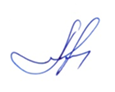 _______________ /С. Ю. Лобарев1.ФИО2.Дата рождения3.Место работы (учебы)4.Контактный телефон5.Адрес электронной почты6. Оглавление кодекса7.Наименование, дата, номер и иные реквизиты нормативных актов Российской Федерации, нормы которых учитывались при создании кодекса8.Обложка (логотип) для кодексаДобавьте изображение для обложки и (или) логотипа кодекса.Загрузить файл не более 1280х720px. и не более 20 Мб.Изображение должно ассоциироваться с задачами кодекса, при подборе изображений просим учитывать нормы цензуры и авторского права.
9.Команда проекта(при наличии)           Я,(Фамилия, Имя, Отчество)(Фамилия, Имя, Отчество)(Фамилия, Имя, Отчество)(Фамилия, Имя, Отчество)(Фамилия, Имя, Отчество)(Фамилия, Имя, Отчество)номер телефона:                                                                 номер телефона:                                                                 электронная почта:даю свое согласие оператору персональных данных: Общенациональная ассоциация автомототуризма и караванинга находящемуся по адресу: 125212 г. Москва, Кронштадтский бульв. д. 7 офис 304, обработку и распространение моих персональных данных с учетом требований Федерального закона от 27.07.2006 № 152-ФЗ «О персональных данных») в целях обеспечения моего участия в Всероссийском конкурсе по созданию проекта «Российский кодекс автотуриста».даю свое согласие оператору персональных данных: Общенациональная ассоциация автомототуризма и караванинга находящемуся по адресу: 125212 г. Москва, Кронштадтский бульв. д. 7 офис 304, обработку и распространение моих персональных данных с учетом требований Федерального закона от 27.07.2006 № 152-ФЗ «О персональных данных») в целях обеспечения моего участия в Всероссийском конкурсе по созданию проекта «Российский кодекс автотуриста».даю свое согласие оператору персональных данных: Общенациональная ассоциация автомототуризма и караванинга находящемуся по адресу: 125212 г. Москва, Кронштадтский бульв. д. 7 офис 304, обработку и распространение моих персональных данных с учетом требований Федерального закона от 27.07.2006 № 152-ФЗ «О персональных данных») в целях обеспечения моего участия в Всероссийском конкурсе по созданию проекта «Российский кодекс автотуриста».даю свое согласие оператору персональных данных: Общенациональная ассоциация автомототуризма и караванинга находящемуся по адресу: 125212 г. Москва, Кронштадтский бульв. д. 7 офис 304, обработку и распространение моих персональных данных с учетом требований Федерального закона от 27.07.2006 № 152-ФЗ «О персональных данных») в целях обеспечения моего участия в Всероссийском конкурсе по созданию проекта «Российский кодекс автотуриста».даю свое согласие оператору персональных данных: Общенациональная ассоциация автомототуризма и караванинга находящемуся по адресу: 125212 г. Москва, Кронштадтский бульв. д. 7 офис 304, обработку и распространение моих персональных данных с учетом требований Федерального закона от 27.07.2006 № 152-ФЗ «О персональных данных») в целях обеспечения моего участия в Всероссийском конкурсе по созданию проекта «Российский кодекс автотуриста».даю свое согласие оператору персональных данных: Общенациональная ассоциация автомототуризма и караванинга находящемуся по адресу: 125212 г. Москва, Кронштадтский бульв. д. 7 офис 304, обработку и распространение моих персональных данных с учетом требований Федерального закона от 27.07.2006 № 152-ФЗ «О персональных данных») в целях обеспечения моего участия в Всероссийском конкурсе по созданию проекта «Российский кодекс автотуриста».Согласие действует в соответствии со сроками, установленными нормативными правовыми актами для хранения информации и документов работников, обучающихся. Согласие может быть отозвано при поступлении от меня соответствующего письменного заявления. Указанные в заявлении данные деперсонализируются в 15-дневый срок.«____»____________ 20___ г.	                             ____________________	/И.О. Фамилия/Согласие действует в соответствии со сроками, установленными нормативными правовыми актами для хранения информации и документов работников, обучающихся. Согласие может быть отозвано при поступлении от меня соответствующего письменного заявления. Указанные в заявлении данные деперсонализируются в 15-дневый срок.«____»____________ 20___ г.	                             ____________________	/И.О. Фамилия/Согласие действует в соответствии со сроками, установленными нормативными правовыми актами для хранения информации и документов работников, обучающихся. Согласие может быть отозвано при поступлении от меня соответствующего письменного заявления. Указанные в заявлении данные деперсонализируются в 15-дневый срок.«____»____________ 20___ г.	                             ____________________	/И.О. Фамилия/Согласие действует в соответствии со сроками, установленными нормативными правовыми актами для хранения информации и документов работников, обучающихся. Согласие может быть отозвано при поступлении от меня соответствующего письменного заявления. Указанные в заявлении данные деперсонализируются в 15-дневый срок.«____»____________ 20___ г.	                             ____________________	/И.О. Фамилия/Согласие действует в соответствии со сроками, установленными нормативными правовыми актами для хранения информации и документов работников, обучающихся. Согласие может быть отозвано при поступлении от меня соответствующего письменного заявления. Указанные в заявлении данные деперсонализируются в 15-дневый срок.«____»____________ 20___ г.	                             ____________________	/И.О. Фамилия/Согласие действует в соответствии со сроками, установленными нормативными правовыми актами для хранения информации и документов работников, обучающихся. Согласие может быть отозвано при поступлении от меня соответствующего письменного заявления. Указанные в заявлении данные деперсонализируются в 15-дневый срок.«____»____________ 20___ г.	                             ____________________	/И.О. Фамилия/